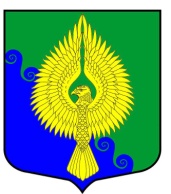 Внутригородское муниципальное образованиеСанкт-Петербургамуниципальный округ ЮНТОЛОВОМестная Администрация(МА МО МО Юнтолово)ПОСТАНОВЛЕНИЕ« 27 »  декабря  2019 года	 								  №  01-18 / 79О признании утратившими силу постановлений МА МО МО Юнтолово от 12.01.2015 
№ 01-18/02 «Об утверждении Порядка формирования, утверждения и ведения планов закупок товаров, работ, услуг для обеспечения муниципальных нужд муниципального образования МО Юнтолово», от 30.12.2015 № 01-18/88 «Об утверждении Порядка формирования, утверждения и ведения планов-графиков закупок товаров, работ, услуг для обеспечения нужд внутригородского муниципального образования Санкт-Петербурга муниципальный округ Юнтолово»В целях приведения в соответствие действующему законодательствуМестная Администрация постановила:1. Признать утратившим силу постановление МА МО МО Юнтолово от 12.01.2015 № 01-18/02 «Об утверждении Порядка формирования, утверждения и ведения планов закупок товаров, работ, услуг для обеспечения муниципальных нужд муниципального образования МО Юнтолово».2. Признать утратившим силу постановление МА МО МО Юнтолово от 30.12.2015 № 01-18/88 «Об утверждении Порядка формирования, утверждения и ведения планов-графиков закупок товаров, работ, услуг для обеспечения нужд внутригородского муниципального образования Санкт-Петербурга муниципальный округ Юнтолово».3. Постановление вступает в силу со дня принятия.4. Контроль за выполнением настоящего Постановления оставляю за собой. Глава Местной Администрации								Е.Н. Ковба